「香港宣道差會」本周代禱消息(2023年6月1日)泰國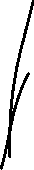 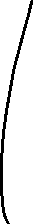 李瑞麟、陳家恩 (專職宣教士－回港本土任務)求神保守我們一家平安健康(包括我們的家人)，孩子們容易生病。為他們第一次要跟我們回港述職的適應禱告。青島雁子（專職宣教士－特別群體）首次接待宣道會曼徹斯特6人訪宣隊，由6月15至21日，行程非常緊密，有中學生英文營及大學生英文交流，探訪及文化體驗，為雁子祈禱，首次全英文帶隊及翻譯泰文等，望溝通無阻隔。瑞麟一家回港述職，求主保守他們有好的休息、與家人及肢體相聚；加力雁子需兼顧教會的事奉。兩個月前，曼谷有關部門停止了發出義工簽證，及限制學生簽證，這會影響有心短或長期事奉的人，請禱告記念。楊安信、黃嘉琪 (專職宣教士－青少年事工)為安信夫婦於莫拉肯新的適應禱告，願神賜予體力與智慧，安信需要每月隔週講道和帶領敬拜，嘉琪則將有新的兒童崇拜要負責，加上平日的教學和接送，願主大大加力。為嘉琪的膝蓋傷患禱告，祈求天父醫治。為我們急需尋找新的居所禱告。7月份將首次有短宣隊來到莫拉肯服事，願主保佑籌備工作一切順利。祈求主保守安信夫婦與當地牧者有美好的合作和交通。森美、小兒（宣教士【聯屬本會】－語言學習）能與同工教會有更深的配搭關係。求聖靈保守我們身心靈及語言學習。願透過運動將福音帶給年青人。鄭美紅 (宣教士【聯屬本會】－ Soul Light Ministry)過去的週二晚上，當晚下大雨，在回家途中險些被一輛迎面而來的電單車撞到，感恩在差點撞到時司機及時將電單車轉變方向讓車與我擦身而過，不過當時已經感到十分驚嚇。進入雨季，估計相關因電單車而引起的意外亦會在國內頻生，加上許多電單車司機常常無視交通規則，貪方便在道路上逆線行駛，亦增加許多交通意外的風險。請記念每日出入有平安，亦記念司機們有安全駕駛意識，懂得保護別人、保護自己。感恩上個主日在一間當地泰人教會舉辦的藝術工作坊順利完成，弟兄姊妹們體驗過藝術靈修後有很好的反饋，亦邀請再舉辦一些相關工作坊陪訓導師協助他們發展現有的社區兒童事工，相關的細節仍有待商議。感恩教會領袖們看見並認同藝術事工對塑造個人靈性發展及生命成長有積極作用，願這藝術事工能夠讓更多人認識及的益。請繼續記念在港的每一位家人的身、心、靈健康。求主讓美紅和已信主的家人能夠常常經歷上主的臨在，得以保持從容的態度去面對生活中不同的處境。柬埔寨吳梓江、胡美玲（信徒宣教士－訓練及關顧）人力資源學院遷入新址後，仍在適應地方使用。美玲和梓江幫忙理順運作，並協調資源。請為我們的心力和體力代禱。感恩過去幾個月配合宣恩堂宿舍的姊妹優化居住環境，並凝聚大家服侍教會。張日新（信徒宣教同工－亞洲人力資源學院）記念HRDI午間信仰班 9位學員，大部分為慕道，求主在他們心中動工。生命教育同工預備及帶領每周校會、關心學員及編寫2年全人教學目標，求主賜智慧及身心力量。感恩生命之光團契更多肢體穏定參加靈修小組，其中一組差不多增多一倍組員需分組，求主預備合適組長及肢體的心。感謝主，女兒諾恩高中畢業，現待7月初AP試放榜，求主帶領她新里程；兒子諾心完成大學第一年，他二年級沒有大學宿舍住，求主預備合適地方，堅固兒女倚靠主的心。黃俊雄、黃揚恩（信徒宣教同工－回港本土任務）記念述職的事工安排。蔡婉玲 (宣教士【聯屬本會】－教育事工)為負責整個機構財政的同工Vorng禱告，讓他有智慧處理政府繁複的財務與稅務政策。在疫情與移民潮等因素影響下，奉獻大減，為我們的事工做成不少壓力，甚至限制。感恩有對宣教士夫婦，炳南與美芬加入我們機構，盼望他們能有美好與豐富的服事經歷。澳門梁祖永、杜燕玲（專職宣教士－宣道會氹仔堂）為主日學三月加了一班給初中少年人禱告，求主幫助他們在同伴中可以彼此鼓勵，在信仰上竭力認識神。弟兄姊妹久困澳門，通關後，流動性較大，在侍奉人手上非常緊絀，求主給智慧，曉得如何安排調配，同時，也給弟兄姊妹一顆深沉學習的心去追求信仰。 求神教導我們如何透過社關的活動或講座，吸引人來教會，而弟兄姊妹也願意離開自已的安舒區，帶領他們的親友來教會，也願意去接觸其他人，和他們分享福音的好處！郭麗思（專職宣教士借調本會－宣道會宣道中心堂 /臺山學生服務中心）感謝主賜予福份可以踏上新一任期的宣教事奉！願主供應充足在澳門服事上身心靈，事工，及生活上所需的一切。求主给長者身體健壯，因他們不是眼力差便是腰痛骨痛，而春天的天氣潮濕令他們行動更不方便。求主賜福及幫助和同工有合二為一的心，摸著主的心意，靠祂所賜的力量及智慧來推行下半年的事工，為祂結出更多福音的果子。盧美娟（專職宣教士－宣道會新橋堂）感恩：已重新投入事奉，雖然感覺仍未完全 “回氣”，但一天比一天好。6月3日下午，新橋堂有社區活動（頌親恩•顯孝心），請為籌備禱告。劉愛琼（專職宣教士－宣道會新橋堂）請記念各項福音事工：逢星期五下午在慕垃士前地（南澳花園）的福音預工，6月18日父親節崇拜，7月17至21日的兒童暑期興趣班。近日很多弟兄姊妹個人及家庭，面對不同的困難或患病；求主保守、看顧。葉錦樺（信徒宣教同工－澳宣培訓中心）為長者年紀老邁、有些忘記來聚會及有些耳聾聽不到分享等長者代求，求主給他們仍能放開心懷，好好過活並能參予聚會認識主。為樺記腳傷能徹底治癒，無後患代求。為家姐及姐夫們年紀不輕，求主引導他們早日跟隨主。英國岑偉農、阮幗雄（本土宣教同工－南倫敦宣道會）為同工團隊禱告：岑牧師夫婦、張濟明牧師、閻石傳道。求主賜智慧牧養南宣會眾，其中有很多新近從香港移居倫敦的信徒，也有未信主的朋友。彭大明、黎燕芬（本土宣教同工－東倫敦宣道會）感謝主4月30日（第五個主日）開始了普通話及廣東話兩堂祟拜都順利進行。每主日祟拜事奉不同的崗位都有不同肢體擔當。五月份逢週三早上進行「門徒倍增課程」有8位參加，投入感很強，求主使用所學，成為個人及教會的祝福。🧧感恩東宣網頁已更新好了。繼續為我們今年8至10月回港述職前能安排一切教會事務/事工禱告。繼續為8月份快為人父母的二子夫婦(焯信、雪明)及肚裡的孩子健康成長禱告。感謝神為三子焯穎已安排了一份在8月中旬開始在香港任教的一間國際學校。請為他尋找合適居住地方禱告。黃國輝、唐美寶（信徒宣教士－布萊頓宣道會）英國的經濟、通脹和人民面對生活支出的困難。 初級醫生罷工可順利解決，病人得到適切照顧。 求主供應兒童主日學老師，並在適當時候分班。 感恩教會少年主日學復活節營會順利完成，有好的天氣，有學習和更能彼此認識，求主繼續幫助少年人在主內成長。 籌備25週年布宣堂慶。 籌備6月18日慶祝父親節暨端午節福音外展佈道。 在港女兒的工作壓力，禱告她經歷主的大能。冼偉強、楊瓊鳳（宣教士【聯屬本會】－佈道事工）偉強右眼白內障越來越嚴重，等待手術安排。祈禱手術將在適當的時候盡快進行，不要擾亂我們的事工。 粵語部：組織2023年8月全英廣東話生活營、規劃2023年復活節營會（中英倫、南英倫）、全英倫的植堂計劃、與華人教會的青年夥伴計劃、招募更多同工服侍英國廣東話事工。安藤、世美（宣教士【聯屬本會】－特別群體事工）感恩在4月份有機會在教會見證歸主者的浸禮，從他的信仰見證分享，我們得著鼓勵，看見神在人心中作工，求主堅固弟兄的屬靈成長。感恩我們在英語教會開展的歸主者小組有很好的交流，學員對聖經的愛慕、渴慕真理的心，實在鼓勵著我們！對神的說話的重視，又在生活中，切實尋求如何做到寛恕別人，實在感謝神我們可以與他們同行。學員都樂於學習及分享內心的疑問，求主幫助我們有智慧的回應，讓他們對福音有更整全的認知。黃小燕（宣教士【聯屬本會】－華人事工）為Tameside教會祈禱，求主帶領附近的香港人來認識耶穌。求主預備合適的居所。30/5-2/6差會同工退修營，幫助能認識來自世界各地的同工，能聽得到他們用英語或普通話的分享，以及與他們有美好的交流。PA（宣教士【聯屬本會】－特別群體事工）繼續與主保持密切的關係。與差會的同工能彼此更多的認識和交流。能找到合適的住處。劉卓聰、黃韻盈（宣教士【聯屬本會】－宣教動員）求神給我們眼光察覺自己靈裡的冬天，賜下同行者一起學習好好過冬。請在禱告中紀念兒子和教會內少年人的學習和靈命成長。請在禱告中紀念女兒的成長和校園生活。西印度洋林永康、盧月冰（專職宣教士－留尼旺基督教華僑教會 / 基督教華僑中心）六月下旬，我們將返港述職兩個多月。返港之前，仍有不少的教會事務要安排，求主賜智慧處理。這個主日為法國的母親節，午餐愛筵是永康負責，求主加力。永康的母親另一隻腳的膝蓋手術將於安排2/6進行，請禱告記念，求主保守手術順利。吳家佩（專職宣教士－留尼旺基督教華僑教會 / 基督教華僑中心）有機會與物理治療師分享得救見證，他是法籍越南裔相信佛教，求神帶領我們治療期間的分享，幫助他認識真神！有兩位姊妹答應在家佩回港述職期間，幫忙帶領週二晚的查經班。求神幫助她們在未來兩個月有美好的學習，裝備和使用她們成為組員的祝福。請記念右肩和手臂的復原，晚上的痛楚比日間劇烈，物理治療師也發現右肩較為向前突出，已作出適當的矯正。求神讓家佩懂得適當地使用右手，不致於過份勞動影響康復。李就成、林燕萍（專職宣教士－宣道會鄒省堂 / 鄒省幸福家庭服務中心）12-20/6有英國短宣隊來協助我們，這是疫情後第一次有短宣到來，求神預備他們的身心靈，也願神使用他們。感恩參加中文班的學生人數增加了，願神賜我們智慧教導他們，同時有機會接觸他們的家人，並帶領他們認識神。梁智康、張佩茵（專職宣教士－青年事工）感謝主的保守，天鄰手術隊三位醫護、黃牧師、師母及佩茵已從馬哈贊加(Mahajanga) 平安回到首都，在探路中看見神為我們預備道路。請記念我們在8月底的短宣，求主感動當地基督徒醫生與我們一同義診，又感動基督徒大學生團契與我們一同合作校園佈道。我們與京城堂三位青年同工將於七月底前往東北部Fénérive-Est 短宣，舉辦青年屬靈操練營，並且強化當地信徒領袖的福音佈道。求主賜我們智慧和敏銳，能夠擊中當地教會青年的需要。崔緯濤、袁清嫻（信徒宣教同工－醫療事工）感謝各位的代禱記念，申請接近一個月的牙醫服侍准許和牙醫臨時執業牌照終於批出。加拿大牙醫隊將於8/6晚抵達工場，將於教會服侍病人。求主使用他們一切的預備，藉着他們的恩賜成為病人的祝福。求主讓病人不單得到身體上的醫治，藉著傳福音活動，明白福音，得著救恩。天鄰手術隊隊員已完成這裏的服侍，並平安回到香港。他們的病人定期來到教會醫療室洗傷口和接受物理治療，求主憐憫醫治，讓他們好好康復。 感謝主預備一位護士隊員Charmaine與我們同工，她將在工場服侍三個月，協助手術病人復康工作，並帶領華人孩子暑期活動。求主使用她的服侍，並有美好的適應。7/6手術跟進隊兩位姊妹將到達工場幫助病人復康，求主保守她們的腳步。今次她們帶備眾多醫療物資，求主看顧帶領，讓她們過關順利，使用她們的服侍，成為一眾病人的祝福。近日天氣轉涼，教會很多同工都病倒了。我們家中的孩子也在生病中。求主憐憫醫治同工們， 讓他們早日回復健康去事奉。求讓孩子盡快康復，好讓我們無後顧之憂地事奉。繆嘉暉、劉泳兒（信徒宣教同工－宣道會鄒省堂 / 鄒省幸福家庭服務中心）繼續為我們的語言學習祈禱，求神幫助老師們明白我們的法語程度，作出合適的教學安排。為學生中心的試行工作祈禱，求主使用學生中心成為福音的橋樑，吸引更多人到來，透過中心及宣教士認識主。為6月及7月的短宣籌備工作祈禱，包括設置接待的營舍，短宣隊員服侍的內容等，求主讓他們成為福音的使者，祝福各人的服侍。兒子們已經完成轉讀法國學校入學考試，要等候結果，願主保守他們繼續在馬島的學習及成長。創啟地區馬祈（專職宣教士－華人事工）記念語言中心各老瓳籌辦暑期班的活動，願有更多學生參加，記念海外肢體來支援，願大家有美好的配搭，一切順利進行。華人團契將於6月全面恢復現場聚會，求主加力給同工和肢體有好的安排，願更多人踴躍參與，建立主內情誼。記念本地語言能更好的掌握，以有效服侍本地人，求主加力和開路。爾東、爾佑（專職宣教士－華人事工）感恩華人教會已經陸續加入宣道會，為兩間華人宣道會能夠順利過渡融入宣家祈禱，求主賜智慧帶領。為陸續有短期事工支援的個人牧者或團隊祈禱，求主幫助我們各項接待工作和服侍安排。為兩間華人宣道會教會需要有長期全職傳道同工祈禱，求主打發工人。為我們身體健康祈禱，因為年齡增加工作量大，求主加能賜力。孫智、孫慧（宣教士【聯屬本會】－述職）請記念他們不在工場這段時間，各項服務能順利運作，其他同工們同心合力，彼此支援。感恩中心裡的教課、功輔班等，多了義工支援。求主賜下良機，在課餘活動、家訪及閑談中，讓同工/義工們與家長及學員皆有懇誠的溝通，進一步建立互建關係。感恩當地疫情得以受控，但物價通脹卻急升，民生困苦，社會治安轉差！求主憐憫，賜下智慧、資源給政府，釐定適時政策及執行的合宜措施，以致民生按序得改善。繼續為華人家庭的肢體們，祝福他們在主愛護蔭下成長。求主保守華人教會及團契同工們能竭力地合一服侍，逆境下勇敢地為主多結果子。鄭氏夫婦（宣教士【聯屬本會】－培訓事工）為忙碌的事奉行程代禱。為三個孩子禱告，讓他們在信仰上成長，經歷神的同在。Panda（宣教士【聯屬本會】－多姆人事工）記念將離開的同工前路，求主看顧引領。多姆人的門訓和識字教育。短期同工們的適應，學習和在團隊的各方面安排。記念能服事更多多姆家庭。冰梅（宣教士【聯屬本會】－回港述職）記念未來數月要處理牙齒的問題；現在仍然透過推拿按摩醫治腰痛及頸骨的問題，醫治過程中求天父賜下恩典。記念六月份在不同教會的分享及差會的服事，求天父賜福使用。與家人居住的地方將會搬出，盼望留港餘下數月能處理一切物件。記念無花果國大地震後之災後重建，盼望災民肉體及心靈得到合適醫治。記念工場上申請居留證的同工，盼望他們能順利取得簽證。手物夫婦（宣教士【聯屬本會】－聖經翻譯）亞太區的同工會來到香港開會，求主帶領會議，讓我們能有合一的心和順暢的溝通。 手物太太於5月底到泰國公幹，手物先生亦將於6月底到泰國，求主保守公幹前的籌備功夫，以及行程安全。 求主祝福籌款的進度，亦讓我們有更多異象分享的機會。冒號家庭（宣教士【聯屬本會】－聖經翻譯）太太和哥哥學校的校長商討後，仍未知下學年教學工作安排，求天父給我們有智慧作決定。為我們及家人的健康代禱。6-7月回港述職，願上帝給我們有智慧分享家庭及工場需要。先生在港時，仍會參與B國語言網上密集課程，求主賜智慧分配時間。先生下半年有可能與呯嘭族的教會領袖商討譯經計劃，唯政局不穩，求主開路。弟弟十月開始上學，求天父幫助他適應。木棉（宣教士【聯屬本會】－語言學習）感恩天父聽禱告保守看顧父親的心臟手術順利及康復理想。記念母親的身體狀況，上主知道母親的需要，並堅固母親真心歸入上主的名下。願天父繼續帶領未來前面的方向，雖然這海外工作沒有任何事情可以計劃或掌握，但願上主開每一步的路，讓木棉看不見仍能踏出腳向前行。記念木棉回港述職在不同聚會的分享與一切事務。記念當地所認識的朋友，每一個都有機會與耶哥相遇，尤其小弟弟阿Q及他80多人的家庭成員。飯糰一家（宣教士【聯屬本會】－聖經翻譯）飯糰太太除了繼續在行政方面支援亞太區的手語聖經翻譯工作，也會開始協助建立禱告的支援網絡，希望連繫到前線的團隊和後援的教會同心與各地的翻譯隊和聾人群體以禱告同行，見証主的作為。求天父保守家中各人心靈的需要，讓我們時刻可以在主裡感受到被愛，亦願意學懂去愛。讓父母有智慧和耐性去察看孩子們的需要，適切去關顧。也盼望孩子們學懂不是單顧自己的事，願意付出去愛。這是一生的功課，求主憐憫教導我們。大飯糰的現況可算穩定，身心靈仍需要時間恢復，求主繼續施恩憐憫，讓他沉睡了的身心可以重新甦醒。感恩他仍然願意去跟教育心理顧問定期見面，接受治療，求主讓他在過程中覺察到自己需要成長的地方。另外，他5月份報讀一個培訓課程，探討下傳統學校以外的發展路向，求主大大加力及裝備他再次面對新環境、新挑戰!當他遇著難關時，求天父賜他信心和能力去跨越。中飯糰未能在自行選校階段被心儀的中學取錄，所以將要參加統一派位。求主為他預備合適的學校，各方面裝備他去面對學業上另一個新階段。我觀察到孩子現階段在情緒管理及學習技巧方面需要有進步，求主引導我們尋找到合適的人手資源去協助他成長。東北亞日本關俊文、吳敏慧（宣教士【聯屬本會】－日本人福音事工）為日本事工代求：日本開關後，六月起是首個「通關」後的接待短宣隊季節，東京和横浜在這夏季共有五隊短宣隊前來。求主使用他們成為大學生們的祝福，求主幫助隊員們滿有經歷，建立異象，尋求成為未來的宣教新力量。為國際團隊代求：感謝主保守，於五月順利完成了東亞區的事工領袖會議，是2019年以來首次聚首一堂。八個地區事工的同工們在當中彼此交流，以及尋求更大的宣教機會。求主幫助帶領各隊工能實踐會議中各樣的學習及計劃，讓事工健康成長。語晴還有兩星期左右便會完成小四的學年。求主保守她有健康的身體，順利完成這個學年。也為著她在當中的成長感恩。慕行升上小學大概一個月了，當中有很多新的體驗和學習。願主保守他身體健康，在小學有美好的學習生活；求主幫助學校的老師有智慧按著各小孩的情況，因材施教。求主保守我們一家有健壯的身體。特別Simon 在這次出差回來後生病了，求主醫治他，幫助他有強壯的體魄。請記念我們一家在6-7月回港述職的時間：Simon和語晴6月中先抵達香港；敏慧帶著慕行於7月回港，願主保守我們一家能順利上機，各人在香港有平安的適應，特別是慕行在香港也能安穩地睡覺，願主使用這次疫情後的述職，讓我們和各單位也能彼此祝福。請記念我們在香港和海外的家人身心健康，求主保守他們的平安。李世樂、鄧淑屏（宣教士【聯屬本會】－回港述職）感謝上帝保守世樂一個月多的山田之旅並賞賜一切收穫，求主向我們顯明祂對我們第四期宣教的心意。求主引導並使用餘下述職時間所需負責的講道、祈禱會並教會探訪(我們將於7月23日返回工場)。求主保守三陸希望基督教會新一輪隊工的建立，又保守、堅立信徒並慕道者的信心與屬靈生命。梁頴階、容小敏（宣教士【聯屬本會】－日本人福音事工）從4月開始，每月第二個週日會在西興部村（離名寄一小時車程）在一會友家作分堂崇拜。感恩中山夫婦有這佈道的心並願意開放自己的家作崇拜用。頴階小敏和山廣牧師夫婦會輪流負責證道。求主保守這分堂的聚會能在西興部榮耀主的名，並讓中山夫婦在村落中成為美好的基督見證人。 5月開始，山廣師母會開展名為「手語Cross」的新事工，希望能吸引有興趣輕鬆學手語的街坊來教會。請記念能順利開展，並記念師母在忙碌的福音事工中有健壯的身體。 求主讓RＷ和山廣牧師夫婦能察驗主給我們開的福音之門，並挪去一切撒旦的攔阻。大學的申請能順利完成，最理想是不用再作修改，順利過渡7月的Programme Governance Board。並保守我們的任何景況下，保持對自己研究課題的熱心。在代理北海道工場主任這四個月期間，並在眾多的限制和工作中，願頴階小敏仍能保持喜樂的心，靠著主的智慧作合宜的決定、其他同事的幫助和包容順利完成工作，並盡力認識和關心各同事。蔡明康，王淑賢（宣教士【聯屬本會】－日本人福音事工）感恩一位婆婆預計8月受洗，求主堅固婆婆信仰。日本牧者能協助事工及重新連結舊對象，求主繼續使用。5月開始發展咖啡拉花事工，求主使用並能祝福社區。感謝主供應合適的二手車，並逃離騙案陷阱。為淑賢媽媽的膝蓋手術禱告，求主保守看顧。求主引領教會發展，及第三期我們的事奉方向。求主賜我們及在港家人的身、心、靈健康。談允中，梁秀英（宣教士【聯屬本會】－日本人福音事工）感謝主在過去的黃金週假期能有好好的休息、安靜獨處，與其他宣教士行山及連結的時間。感謝主有一日本未信者（N太太）到訪，教秀英煮日本的家庭料理。感恩她們有美好相處及分享的時光。N太太雖恆常出席教會的Eng Café，料理班及其他活動已差不多兩年，但仍不願意參加崇拜或查經小組，求主軟化她的心。允中的母親近日出現腳水腫，已作詳細檢查，求主賜智慧醫生能對症下藥給予合適的治療。非洲劉偉鳴、梁琬瑩（烏幹達，宣教士【聯屬本會】－婦女及社區服務）我們已平安返家，訪宣隊也平安返回加拿大，記念大家在不同環境繼續為主使用，分享在工場的所睍所聞。順利完成8天教牧培訓和4 天青年學生營會。有14名教牧證書班畢業生，也有22位學生立志作主的門徒，記念6月開展青年學生訓練和重啟學生團契。我們有空間探訪在北部更遠地區讀書的護士學生Pius，他各方面都很好。他的一位弟弟患上了精神病，剛出院回家治療，記念他的康復。Pius今期的住宿費也用作弟弟的入院支出費用，求主供應他一家所需。6月第二個星期有機會拜訪Gulu一所小學和中學，探討服侍的可行性和機會。另外，希望可順利探訪兩間機構，他們都在發展門徒訓練，尋求服侍教牧和教會領袖的空間。27位資助生於5月底重返校園生活，進入本年第二期，記念他們的學習。另一位護士學生Pius於6月中開始考試，記念他能專心準備。BE夫婦（宣教士【聯屬本會】－青年事工）BE與H教會牧者及婦女到K鎮探訪，過程一切順利。回程時婦女們於車廂內全程歡暢高歌，彷彿一班學生去旅行般興奮雀躍。BE有機會參與M鎮路德宗教會崇拜，屬B部族教會，牧者及會眾多為穆民背景，喜聞神在其中奇妙的拯救作為，願主賜福他們。BE往M鎮女子高中協助小組查經，喜見不同國家、機構的工人同心參與，建立學生查經小組領袖，引領學生每周查考神話語。BE於1-2/6往L鎮教會教授聖經學院課程兩天，盼今次可順利完成此科課程，求主引導B教學上的預備，幫助學生教學有道，需禱告記念。南美巴西張志威、司徒美芳（宣教士【聯屬本會】－華人事工）為教會遷堂禱告，求神保守裝修工人有平安和盡責，讓裝修工程能盡快完工。在各樣的支出，也求神供應一切所需，而最重要是弟兄姊妹同心合意興旺福音。恩約教會將註冊為非牟利教會，求神保守申程過程順利。當教會遷堂後，求神興起更多弟兄姊妹，願意起來委身事奉，協助教會發展不同的聖工。為我們工作簽證續期禱告，求神保守我們能取得延期居留簽證。德國吳鐘音（德國本地同工—華人事工）求主幫助吳牧師一家在法蘭克福南部服侍，現在藉線上講道、進行每周家庭小組及查經組並作有限度的個人聯絡及關懷。求主預備並差遣更多合適工人早日能前往德國開拓教會，服侍未得之民。香港李翠玲（專職宣教士，本地跨文化事工 - 泰人恩福堂 / 泰人恩福服務中心）6月事禱告月；肢體每天用「滾動祈禱」小冊子滾動連環祈禱！22/6祈禱日；與香港三間泰人教會一起，為世界、泰國、香港、教會和個人祈禱祝福。求主復興向世界傳福音的運動和信徒熱切祈禱經歷神大能的祝福！中心預備19/6-7/7暑期活動，希望建立孩子各方面生命成長；如提升學習趣興，認識社區建立歸屬感等。9/6上午泰國副警務處長、九龍城警署指揮官、泰國大領事和泰勞工部領事來探訪中心，求聖靈幫助我們團隊有榮耀神的分享和見證！簡家傑（信徒宣教士－工場研究）柬埔寨七月舉行大選，掌權近四十年的總理洪森明言長子洪瑪內(Hun Manet)為接班人。洪瑪內先後在美、英接受軍事及研究院教育，主修經濟學，現為柬國的四星將軍。無論誰來執政，求神加添他們愛國愛民的心，所定的政策能改善民生、造福人群、並對基督教友好，不至攔阻教會的福音工作。感謝神奇妙的帶領，堂兄和表姊早前分別在香港和加拿大受洗歸主！求主幫助他們保持與祂結連，得享信靠祂的輕省和平安，一生跟從祂、不再偏離。求主也顧念我其他未信主或已迷失的親人，開解他們的心結，帶領他們早日投入祂的懷抱。靈修學及屬靈導引的學習已進入第二階段 (共有三個階段)，並開始實踐操練；求主教導能以祂憐憫為懷的心，去看各樣的人和事。過去幾年的人生經歷及靈修學的學習，讓我深刻體會到上帝對我的眷愛；求主幫助能珍惜享受這些日子、並保守常在祂的愛中，以至能在一切事上看見祂的美意與作為。大紅（宣教士【聯屬本會】－特別群體）上主賜下機會、賜我們信心、勇氣與M民有深入的交流，又祈求上主賜我們智慧如何把握機會講好信息。感恩6月分別到不同單位分享上主如何帶領我們拓展祂的工作，祈求上主使用; 感動及興起大家庭與我們一同服侍。差會總部辦公室請記念6月10日的周年會員大會，一切安排和預備。記念本會前方宣教士及後方同工之彼此配搭，讓宣教工作持續發展，更多人認識主耶穌。求主按祂的心意帶領錦田『退修中心』和荃灣老圍『宣教士宿舍』的興建進程，並預備和供應相關項目所需的人才和資源。